MAIRIE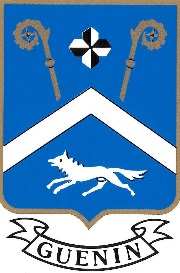 2, rue du Manéguen56150  GUENINTél : 02.97.39.09.09COMMUNE-DE-GUENIN@wanadoo.frSalle polyvalente : 02 97 39 05 43CANTINE MUNICIPALEMODALITES DE FONCTIONNEMENT ET REGLEMENT 		I - MODALITES DE FONCTIONNEMENTINSCRIPTIONLa cantine municipale, mise en place par la collectivité, est un service proposé aux enfants scolarisés à Guénin. Pour les familles qui souhaitent en bénéficier, l’inscription pour l’année scolaire est à effectuer impérativement, à l’aide du bulletin d’inscription ci-joint pour la rentrée.Pour les enfants fréquentant occasionnellement la cantine municipale, le bulletin d’inscription est également à compléter et la Mairie doit être prévenue (Tél. 02 97 39 09 09) au plus tard :le vendredi pour les repas des lundi et mardi suivants,le mardi pour les repas des jeudi et vendredi suivants.Le non respect de cette réglementation entraînera une surfacturation de 1,00 € par repas.MENUSLes menus de la semaine sont affichés dans le hall d’entrée de la salle polyvalente, de la garderie et aux écoles.TARIF AU 01/09/2020Le prix du repas est fixé à 3.20 € pour toute l'année scolaire, pour les enfants de Guénin, et à 3.65 € pour les enfants des communes extérieures. Dans le prix des repas interviennent : les frais de fabrication, les frais de personnel pour la préparation et le service à table, les frais de surveillance, les frais d’entretien, l’amortissement du matériel et des locaux. La participation demandée aux familles ne représente qu’une partie du coût du repas, la différence étant prise en charge par la commune.ABSENCESCompte tenu des délais de commande des denrées, toute absence prévisible doit être signalée à la mairie ou à la cantine 8 jours à l’avance, faute de quoi le montant du (des) repas ne sera pas déduit. Toute situation particulière et non prévisible doit être signalée à la cantine municipale avant 9 h, en appelant au 02 97 39 05 43. A défaut, le repas restera dû.FACTURATION ET PAIEMENTLes repas seront facturés aux familles mensuellement M+1 et payables à la Trésorerie de Baud. En deçà de 15 €, la facturation sera reportée sur le mois suivant. Un prélèvement automatique est proposé et préconisé. Pour le mettre en place : merci de bien vouloir compléter l’autorisation de prélèvement jointe en annexe et de la remettre en mairie. Le montant minimum de facturation annuelle est fixé à 15€.En cas de non-paiement, une procédure est mise en place. La famille concernée reçoit un courrier l’invitant à régulariser le règlement où à contacter la mairie ou le CCAS dans un délai d’un mois. Si aucune démarche n’a lieu et qu’aucun échange n’a réussi à être instauré avec les parents, la commune engagera une procédure pouvant aboutir à l’exclusion du ou des enfants du restaurant scolaire.DROIT A L’IMAGELes enfants peuvent être filmés ou photographiés et les clichés utilisés et diffusés, à titre gratuit, dans le bulletin municipal, la presse locale, les sites internet des collectivités… En cas de désaccord, le préciser sur le bulletin d’inscription.II – REGLEMENTDISCIPLINELes enfants inscrits à la cantine municipale sont placés sous la surveillance des personnes habilitées qui veilleront à ce que le calme et la discipline y règnent. Les enfants doivent respecter le personnel de surveillance et de service ainsi que les locaux et le matériel mis à leur disposition. D'autre part, les parents sont responsables financièrement de toute dégradation commise par leur enfant. En aucun cas, les enfants ne seront autorisés à quitter seuls l'école ou les locaux de la cantine municipale.CHARTE DU SAVOIR-VIVREPendant le repas :je me tiens bien à table,je ne crie pas,je parle poliment (en chuchotant),je ne joue pas avec mon couvert et ma serviette,je ne grimpe pas sur la table ou les chaises,je goûte à tout,je ne joue pas avec la nourriture,je ne remets pas la nourriture dans le plat,je ne me lève pas sans raison, je demande l’autorisation,je ne joue pas à  faire des bêtises, faire des grimaces, me balancer, me pousser…je ne frappe pas les autres,je respecte le personnel de service et mes camarades,je ne réponds pas impoliment aux personnels de service,je facilite le déroulement du service en évitant de me lever de table,je sors de table en silence, sans courir, après autorisation du personnel.SANCTIONSUn permis à points a été établi sur la proposition du conseil municipal des enfants (CME) et des membres de la commission scolaire. Sa mise en place permet d’avertir les enfants en cas de mauvais comportements avant d’arriver à des sanctions plus lourdes.En cas de manquement à la discipline, des sanctions allant jusqu'à l'exclusion temporaire de la cantine municipale pourront être prises par M. le Maire ou son représentant.En cas de récidive, l'exclusion pourra être définitive et sera alors signifiée aux parents par lettre recommandée avec accusé de réception.Tout enfant faisant preuve de violence sera exclu temporairement ou définitivement de la cantine municipale.	Le Maire,	Anthony ONNO